ПРОТОКОЛ № 14 заседания Президиума Некоммерческого партнерства по содействию в реализации архитектурно-строительного проектирования «ПроЭк»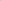 «06» февраля 2013 г.	г. МоскваВремя начала собрания 10 ч. 00 м.Время окончания собрания 12 ч. 00 м.Место проведения собрания: 111033, г. Москва, ул. Волочаевская, д. 17 А, помЈ.Присутствовали: члены Президиума Некоммерческого партнерства по содействию в реализации архитектурно-строительного проектирования «ПроЭк» (далее — Партнерства):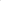 Мирзоев Владимир Владимирович — Президент Партнерства;Чапаев Никита Николаевич;З. Ахметов Якуб Искандярович;Гудьша Александр Николаевич;Страхов Юрий Михайлович;Жомов Андрей Александрович;Скоробогатый Виктор Николаевич.Приглашенные:- Директор Партнерства Павлов БГ.ПОВЕСТКА ДНЯ: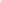 Рассмотрение вопроса о принятии в состав Партнерства новых членов;ПО ПЕРВОМУ ВОПРОСУ повестки дня СЛУШАЛИ:Директор Партнерства Павлов Б.Г., доложил присутствующим о результатах рассмотрения Контрольной комиссией Партнерства заявления, поступившего от кандидата на вступление в Партнерство, и представил Президиуму, для принятия в состав членов: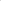 - Общество с ограниченной ответственностью «АудитПроект при РГРТУ» (ОГРН: 1 116230003768; адрес: 390005, г. Рязань, ул. Гагарина, д. 59/1, к. 256).ГОЛОСОВАЛИ: «за» единогласноРЕШИЛИ:Принять в состав членов НП «ПроЭк»:- Общество с ограниченной ответственностью «АудитПроект при РГРТУ» (ОГРН: 1 116230003768; адрес: 390005, г. Рязань, ул. Гагарина, д. 59/1, к. 256).Президент Партнерства                  _____________                    Мирзоев В.В.Секретарь собрания                        ______________                  Ахметов Я. И.